附錄-2素養導向教學方案1.不拿課本2.印自學單3.黑板上畫蛋糕4.準備牌卡：真分數、假分數、帶分數領域/科目領域/科目數學數學設計者設計者林筱梅林筱梅實施年級實施年級四年級四年級教學節次教學節次共_5_節，本次教學為第  1 節共_5_節，本次教學為第  1 節單元名稱單元名稱第六單元 認識真分數、假分數和帶分數第六單元 認識真分數、假分數和帶分數第六單元 認識真分數、假分數和帶分數第六單元 認識真分數、假分數和帶分數第六單元 認識真分數、假分數和帶分數第六單元 認識真分數、假分數和帶分數設計依據設計依據設計依據設計依據設計依據設計依據設計依據設計依據學習重點學習表現學習表現n-Ⅱ-6理解同分母分數的加、減、整數倍的意義、計算與應用。認識等值分數的意義，並應用於認識簡單異分母分數之比較與加減的意義。n-Ⅱ-6理解同分母分數的加、減、整數倍的意義、計算與應用。認識等值分數的意義，並應用於認識簡單異分母分數之比較與加減的意義。核心素養核心素養●A1身心素質與自我精進數-E-A1具備喜歡數學、對數學世界好奇、有積極主動的學習態度。●A3規劃執行與創新應變數-E-A3能觀察出日常生活問題和數學的關聯，並能嘗試與擬訂解決問題的計畫。●C1道德實踐與公民意識數-E-C1具備從證據討論事情，以及和他人有條理溝通的態度。●C2人際關係與團隊合作數-E-C2樂於與他人合作解決問題並尊重不同的問題解決想法。學習重點學習內容學習內容N-4-5同分母分數：一般同分母分數教學（包括「真分數」、「假分數」、「帶分數」名詞引入）。假分數和帶分數之變換。同分母分數的比較、加、減與整數倍。N-4-5同分母分數：一般同分母分數教學（包括「真分數」、「假分數」、「帶分數」名詞引入）。假分數和帶分數之變換。同分母分數的比較、加、減與整數倍。核心素養核心素養●A1身心素質與自我精進數-E-A1具備喜歡數學、對數學世界好奇、有積極主動的學習態度。●A3規劃執行與創新應變數-E-A3能觀察出日常生活問題和數學的關聯，並能嘗試與擬訂解決問題的計畫。●C1道德實踐與公民意識數-E-C1具備從證據討論事情，以及和他人有條理溝通的態度。●C2人際關係與團隊合作數-E-C2樂於與他人合作解決問題並尊重不同的問題解決想法。議題融入實質內涵實質內涵●人權教育人E5欣賞、包容個別差異並尊重自己與他人的權利。●科技教育科E9具備與他人團隊合作的能力。●人權教育人E5欣賞、包容個別差異並尊重自己與他人的權利。●科技教育科E9具備與他人團隊合作的能力。●人權教育人E5欣賞、包容個別差異並尊重自己與他人的權利。●科技教育科E9具備與他人團隊合作的能力。●人權教育人E5欣賞、包容個別差異並尊重自己與他人的權利。●科技教育科E9具備與他人團隊合作的能力。●人權教育人E5欣賞、包容個別差異並尊重自己與他人的權利。●科技教育科E9具備與他人團隊合作的能力。議題融入所融入之學習重點所融入之學習重點列出示例中融入之學習重點(學習表現與學習內容)，以及融入說明，建議同時於教學活動設計之備註欄說明。若有議題融入再列出此欄。列出示例中融入之學習重點(學習表現與學習內容)，以及融入說明，建議同時於教學活動設計之備註欄說明。若有議題融入再列出此欄。列出示例中融入之學習重點(學習表現與學習內容)，以及融入說明，建議同時於教學活動設計之備註欄說明。若有議題融入再列出此欄。列出示例中融入之學習重點(學習表現與學習內容)，以及融入說明，建議同時於教學活動設計之備註欄說明。若有議題融入再列出此欄。列出示例中融入之學習重點(學習表現與學習內容)，以及融入說明，建議同時於教學活動設計之備註欄說明。若有議題融入再列出此欄。與其他領域/科目的連結與其他領域/科目的連結與其他領域/科目的連結無無無無無教材來源教材來源教材來源●南一版數學四上第6單元●南一版數學四上第6單元●南一版數學四上第6單元●南一版數學四上第6單元●南一版數學四上第6單元教學設備/資源教學設備/資源教學設備/資源學習目標學習目標學習目標學習目標學習目標學習目標學習目標學習目標1.透過具體物或分數板，理解比1大、比1小和等於1的分數。2.能認識真分數，並說明其意義。3.能認識假分數，並說明其意義。4.能認識帶分數，並說明其意義。1.透過具體物或分數板，理解比1大、比1小和等於1的分數。2.能認識真分數，並說明其意義。3.能認識假分數，並說明其意義。4.能認識帶分數，並說明其意義。1.透過具體物或分數板，理解比1大、比1小和等於1的分數。2.能認識真分數，並說明其意義。3.能認識假分數，並說明其意義。4.能認識帶分數，並說明其意義。1.透過具體物或分數板，理解比1大、比1小和等於1的分數。2.能認識真分數，並說明其意義。3.能認識假分數，並說明其意義。4.能認識帶分數，並說明其意義。1.透過具體物或分數板，理解比1大、比1小和等於1的分數。2.能認識真分數，並說明其意義。3.能認識假分數，並說明其意義。4.能認識帶分數，並說明其意義。1.透過具體物或分數板，理解比1大、比1小和等於1的分數。2.能認識真分數，並說明其意義。3.能認識假分數，並說明其意義。4.能認識帶分數，並說明其意義。1.透過具體物或分數板，理解比1大、比1小和等於1的分數。2.能認識真分數，並說明其意義。3.能認識假分數，並說明其意義。4.能認識帶分數，並說明其意義。1.透過具體物或分數板，理解比1大、比1小和等於1的分數。2.能認識真分數，並說明其意義。3.能認識假分數，並說明其意義。4.能認識帶分數，並說明其意義。教學活動設計教學活動設計教學活動設計教學活動內容及實施方式時間備註一、引起動機：1.播放影片《分數》、提出問題：2.喚起舊經驗，學習單p.1，寫完可與同學互相對照。二、發展活動：1.認識真分數、假分數及其命名●布題一：(呈上題)每條蛋糕平分成8份。․說說看，條、條、條和1條比較，哪一個比1條多？哪一個比1條少？哪一個等於1條？●布題二：把1個圓當作1，塗出能表示該分數的圓。․教師歸納：像、、這些分子比分母小的分數，叫作真分數，真分數比1小。․哪幾個分數的分子大於或等於分母？․教師歸納：像、、這些分子比分母大或一樣大的分數，叫作假分數，假分數比1大或等於1。●評量活動：  1.下面分數是真分數的在（　）裡畫○，是假分數的畫△    。 (小組抽答)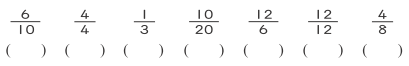 2.填寫學習單2.認識帶分數及其命名●布題三：阿明和小珍兩人吃共吃了5個蔥油餅，兩人吃得一樣多，他們各吃了幾個蔥油餅？․教師歸納：像2這樣帶有整數和真分數的分數，叫作帶分數。●評量活動：(小組抽答舉牌：真分數、假分數、帶分數)連連看。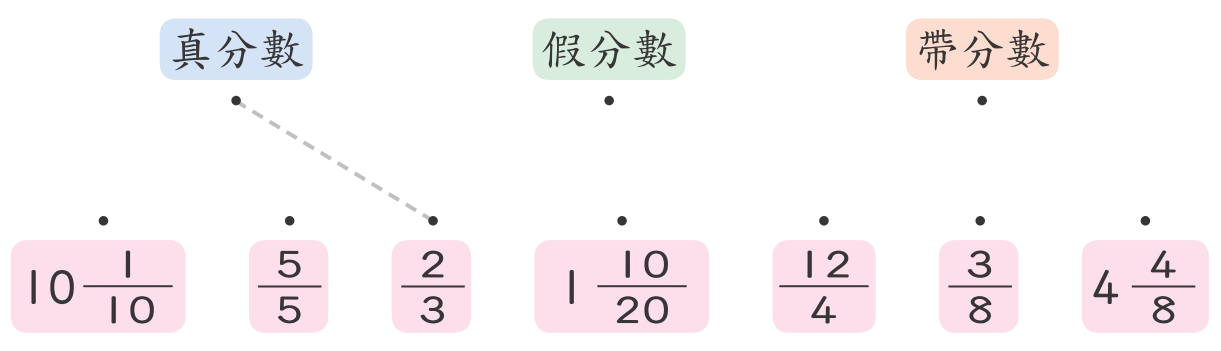 三、總結活動：課本p.90~94～第一節結束/共5節～5分5分5分5分5分5分5分5分可適時列出學習評量的方式，以及其他學習輔助事項，原則如下：簡要說明各項教學活動評量內容，提出可採行方法、重要過程、規準等。發展核心素養、學習重點與學習目標三者結合的評量內容。檢視學習目標、學習重點/活動與評量三者之一致關係。羅列評量工具，如學習單、檢核表或同儕互評表等。試教成果：（非必要項目）試教成果不是必要的項目，可視需要再列出。可包括學習歷程案例、教師教學心得、觀課者心得、學習者心得等。試教成果：（非必要項目）試教成果不是必要的項目，可視需要再列出。可包括學習歷程案例、教師教學心得、觀課者心得、學習者心得等。試教成果：（非必要項目）試教成果不是必要的項目，可視需要再列出。可包括學習歷程案例、教師教學心得、觀課者心得、學習者心得等。參考資料：（若有請列出）若有參考資料請列出。參考資料：（若有請列出）若有參考資料請列出。參考資料：（若有請列出）若有參考資料請列出。附錄：附錄：附錄：